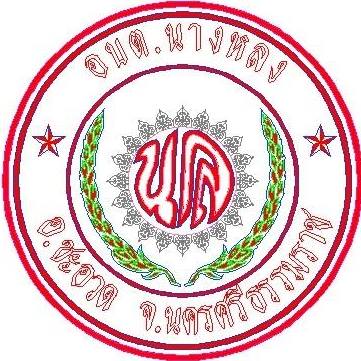 แบบรายงานผลการสำรวจแบบประเมินความพึงพอใจในการให้บริการประชาชน  ประจำปี 2565องค์การบริหารส่วนตำบลนางหลงอำเภอชะอวด  จังหวัดนครศรีธรรมราช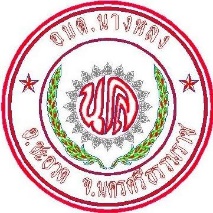 แบบรายงานผลการสำรวจแบบประเมินความพึงพอใจในการให้บริการประชาชน  ประจำปี 2565องค์การบริหารส่วนตำบลนางหลง...............................................................		สรุปแบบประเมินความพึงพอใจในการให้บริการประชาชน องค์การบริหารส่วนตำบลนางหลง อำเภอชะอวด  จังหวัดนครศรีธรรมราช ประจำปีงบประมาณ พ.ศ. 2565 (ตั้งแต่เดือนตุลาคม 2564 – กันยายน 2565)  	มีผลการประเมินดังนี้1  กลุ่มประชากรตัวอย่าง		ผู้รับบริการต่างๆ โดการสุ่มตัวอย่าง และเก็บแบบประเมินเพื่อสรุปผล จำนวน 280 คน2  ระเวลาดำเนินการ		ประจำปีงบประมาณ พ.ศ. 2565 (ตั้งแต่เดือนตุลาคม 2564 – กันยายน 2565)3  เครื่องมือที่ใช้ในการประเมิน		แบบประเมินความพึงพอใจในการให้บริการประชาชน 4  การวิเคราะห์ข้อมูล		สถิติที่ใช้ คือการใช้ค่าร้อยละ	5  ผลการวิเคราะห์ข้อมูล		แบบประเมินความพึงพอใจในการให้บริการประชาชน องค์การบริหารส่วนตำบลนางหลง อำเภอชะอวด  จังหวัดนครศรีธรรมราช ประจำปีงบประมาณ พ.ศ. 2565 (ตั้งแต่เดือนตุลาคม 2564 – กันยายน 2565)  	 มีผลการประเมินดังตารางต่อไปนี้ตารางที่ 1ข้อมูลทั่วไป2  ตารางความพึงพอใจในการให้บริการ โดยแสดงค่าร้อยละผลการวิเคราะห์ข้อมูล	1  กลุ่มผู้ให้บริการเป็นเพศหญิงมากกว่าเพศชาย ผู้รับบริการส่วนใหญ่มีอายุระหว่าง 36 – 60  ปี ส่วนใหญ่มีการศึกษาในระดับมัธยมศึกษาตอนปลาย/ ปวช  อาชีพส่วนใหญ่เป็นเกษตรกร	2  ผู้รีบบริการมีความพึงพอใจในการให้บริการในภาพรวมอยู่ที่ในระดับมากที่สุด  เฉลี่ย 205 คน คิดเป็นร้อยละ 73.21 ระดับมาก  เฉลี่ย 64 คน คิดเป็นร้อยละ 22.86  และระดับปานกลาง เฉลี่ย 11 คน คิดเป็นร้อยละ 3.73 ซึ่งโดยภาพรวม ประชาชนมีความพึงพอใจในระดับมากที่สุดเมื่อพิจารณาประเด็นพบว่า 1. เจ้าหน้าที่พูดจาสุภาพ  ระดับมากที่สุด ระดับมากที่สุดร้อยละ 73.93 ระดับมาก ร้อยละ 26.072. เจ้าหน้าที่ให้บริการด้วยความเต็มใจ รวดเร็วและเอาใจใส่ ระดับมากที่สุดร้อยละ 82.50 ระดับมากร้อยละ 17.503. เจ้าหน้าที่ให้คำแนะนำ ตอบข้อซักถามได้อย่างชัดเจน ระดับมากที่สุดร้อยละ 77.86 ระดับมากร้อยละ 21.43 ระดับปานกลาง ร้อยละ 0.714. เจ้าหน้าที่สามารถแก้ปัญหาที่เกิดขึ้นได้อย่างชัดเจน ระดับมากที่สุดร้อยละ 69.14 ระดับมากร้อยละ 26.43 ระดับปานกลาง ร้อยละ 11.435. มีช่องทางให้บริการที่หลากหลาย ระดับมากที่สุดร้อยละ 69.64 ระดับมากร้อยละ 27.86 ระดับปานกลาง ร้อยละ 2.506. ขั้นตอนการให้บริการไม่ยุ่งยากซับซ้อน ระดับมากที่สุดร้อยละ 63.21 ระดับมากร้อยละ 27.50 ระดับปานกลาง ร้อยละ 9.297. มีผังลำดับและขั้นตอนระยะเวลาให้บริการอย่างชัดเจน ระดับมากที่สุดร้อยละ 69.29 ระดับมากร้อยละ 22.50ระดับปานกลาง ร้อยละ 8.218. มีสิ่งอำนวยความสะดวกในการให้บริการ ระดับมากที่สุดร้อยละ 87.14 ระดับมากร้อยละ 12.86สรุปผลการประเมิน	จากการประเมินความพึงพอใจในการให้บริการ ขององค์การบริหารส่วนตำบลนางหลง โดยภาพรวมของประชาชนมีความพึงพอใจในการให้บริการในระดับมากที่สุด คิดเป็นร้อยละ 73.21ข้อเสนอแนะ	เพื่อพัฒนาประสิทธิภาพของการให้บริการให้มากขึ้น ควรพัฒนาในประเดนต่างๆ ดังนี้ควรนำเทคโนโลยีมาใช้ประกอบการดำเนินงานควรประชาสัมพันธ์การให้บริการด้านต่าง ๆของหน่วยงานทุกช่องทาง และทางเว็บไซต์ของอบต.ด้วย ตลอดจนควรมีบริการต่างๆ ผ่านระบบออนไลน์ให้มากขึ้นเพื่อลดการเดินทางของผู้มาติดต่อราชการสถานภาพจำนวนร้อยละ1 เพศ   ชาย   หญิง13614448.5751.43รวม280100สถานภาพจำนวนร้อยละ2 อายุระหว่าง   ต่ำกว่า 18 ปี18 – 25 ปี26 – 35 ปี36 – 60 ปีมากกว่า 60 ปี  -2589     128388.9331.7945.7113.57รวม2801003  การศึกษา   ประถมศึกษา   มัธยมศึกษาตอนต้น   มัธยมศึกษาตอนปลาย/ ปวช   อนุปริญญา/ปวส.   ปริญญาตรี   สูงกว่าปริญญาตรี80-1003860228.57-35.7213.5721.430.71รวม2801004  อาชีพ   เกษตรกร   รับจ้าง   ประกอบธุรกิจส่วนตัว   รับราชการ    นักเรียน/นักศึกษา   อื่นๆ17229451816-61.4310.3616.076.435.71-รวม280100รายการประเมินระดับความพึงพอใจระดับความพึงพอใจระดับความพึงพอใจระดับความพึงพอใจระดับความพึงพอใจรายการประเมินมากที่สุดมากปานกลางน้อยน้อยที่สุด1. เจ้าหน้าที่พูดจาสุภาพ207732. เจ้าหน้าที่ให้บริการด้วยความเต็มใจ รวดเร็วและเอาใจใส่231493.  เจ้าหน้าที่ให้คำแนะนำ ตอบข้อซักถามได้อย่างชัดเจน218602รายการประเมินระดับความพึงพอใจระดับความพึงพอใจระดับความพึงพอใจระดับความพึงพอใจระดับความพึงพอใจรายการประเมินมากที่สุดมากปานกลางน้อยน้อยที่สุด4.  เจ้าหน้าที่สามารถแก้ปัญหาที่เกิดขึ้นได้อย่างชัดเจน17474325.  มีช่องทางให้บริการที่หลากหลาย1957876. ขั้นตอนการให้บริการไม่ยุ่งยากซับซ้อน17777267.  มีผังลำดับและขั้นตอนระยะเวลาให้บริการอย่างชัดเจน19463238.  มีสิ่งอำนวยความสะดวกในการให้บริการ24436